Appendix 1: Recommended Amendments to Provisions – Hearing Stream 7 – Small topics, wrap-up and Variation 1 - Consequential AmendmentsAmend Method 1Amend Method 2Amend Method 4Amend Method 5Section 42A recommended amendments are shown in red text. Right of Reply recommended amendments are shown in green text.Additions are underlined and deletions are struck through.Method 1: District plan implementation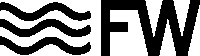 The process to amend district plans to implement policies 1, CC.1, CC.2, CC.2A, CC.3, CC.4, CC.7, CC.8, 3, 4, 7, 11, 15, FW.2, FW.3, FW.4, FWXXA, 21, 22, 23, 24, 24A, 24B, 24C, 24CC, 24D, IE.1, 25, 26, 27, 28, 29, 30, 31, 32, UD.1, UD.4, 34, will commence as soon as reasonably practicable, unless otherwise specifically directed within the policy, and be notified in the next relevant plan change or full plan review unless, an alternative timeframe for notification is specifically directed within the policy. must be given effect to through the next relevant plan change or full plan review. or before, the date on which the relevant council commences the ten year review of its district plan, or a provision in a district plan, pursuant to section 79 of the Resource Management Act 1991.District and city councils that will implement method 1 are:Wellington City CouncilPorirua City CouncilKāpiti Coast District CouncilHutt City CouncilUpper Hutt City CouncilSouth Wairarapa District CouncilCarterton District CouncilMasterton District CouncilTararua District Council for land within the Wellington region.Policies 3 and 4 with respect to the coastal environment do not apply to Upper Hutt City Council.Only a small portion of rural land in the Tararua District is within the Wellington region. The rest of the district is within the Manawatu-Wanganui region. The following Policies do not apply to Tararua District Council: 1, CC.1, CC.2, CC.2A, CC.3, CC.4, 3, 4, 7, 8, 11, 15, 21, FW.2, FW.3, FW.4 FWXXA, 22, 25, 26, 29, 30, 31, 32, and UD.4. do not apply to Tararua District Council so as not to create conflict with the policy direction in the One Plan for the Manawatu-Wanganui region.The process to amend district plans to implement policies 1, CC.1, CC.2, CC.2A, CC.3, CC.4, CC.7, CC.8, 3, 4, 7, 11, 15, FW.2, FW.3, FW.4, FWXXA, 21, 22, 23, 24, 24A, 24B, 24C, 24CC, 24D, IE.1, 25, 26, 27, 28, 29, 30, 31, 32, UD.1, UD.4, 34, will commence as soon as reasonably practicable, unless otherwise specifically directed within the policy, and be notified in the next relevant plan change or full plan review unless, an alternative timeframe for notification is specifically directed within the policy. must be given effect to through the next relevant plan change or full plan review. or before, the date on which the relevant council commences the ten year review of its district plan, or a provision in a district plan, pursuant to section 79 of the Resource Management Act 1991.District and city councils that will implement method 1 are:Wellington City CouncilPorirua City CouncilKāpiti Coast District CouncilHutt City CouncilUpper Hutt City CouncilSouth Wairarapa District CouncilCarterton District CouncilMasterton District CouncilTararua District Council for land within the Wellington region.Policies 3 and 4 with respect to the coastal environment do not apply to Upper Hutt City Council.Only a small portion of rural land in the Tararua District is within the Wellington region. The rest of the district is within the Manawatu-Wanganui region. The following Policies do not apply to Tararua District Council: 1, CC.1, CC.2, CC.2A, CC.3, CC.4, 3, 4, 7, 8, 11, 15, 21, FW.2, FW.3, FW.4 FWXXA, 22, 25, 26, 29, 30, 31, 32, and UD.4. do not apply to Tararua District Council so as not to create conflict with the policy direction in the One Plan for the Manawatu-Wanganui region.Method 2: Regional plan implementationThe process to amend regional plans to implement policies 2, CC.1, CC.4, CC.4A, CC.5, CC.6, CC.7, CC.8, 3, 5, 6, 7, 8, 12, 13, 14, 15, 16, 17, 18, 18A, 18B, 19, 20, FW.1, FWXXA, FW.X, 21, 22, 23, 24, 24A, 24C, 24CC, 24D, IE.1, 25, 26, 27, 28 and, 29 and UD.4 will commence as soon as reasonably practicable unless otherwise specifically directed within the policy, and be notified in the next relevant plan change or full plan review, unless an alternative timeframe for notification is specifically directed within the policy. must be given effect to through the next relevant plan change or full plan review. or before, the date on which the relevant council commences the ten year review of its district plan, or a provision in a district plan, pursuant to section 79 of the Resource Management Act 1991.The process to amend regional plans to implement policies 2, CC.1, CC.4, CC.4A, CC.5, CC.6, CC.7, CC.8, 3, 5, 6, 7, 8, 12, 13, 14, 15, 16, 17, 18, 18A, 18B, 19, 20, FW.1, FWXXA, FW.X, 21, 22, 23, 24, 24A, 24C, 24CC, 24D, IE.1, 25, 26, 27, 28 and, 29 and UD.4 will commence as soon as reasonably practicable unless otherwise specifically directed within the policy, and be notified in the next relevant plan change or full plan review, unless an alternative timeframe for notification is specifically directed within the policy. must be given effect to through the next relevant plan change or full plan review. or before, the date on which the relevant council commences the ten year review of its district plan, or a provision in a district plan, pursuant to section 79 of the Resource Management Act 1991.Method 4: Consideration – resource consents, notices of requirement and when changing, varying or reviewing plansPolicies 35 to 60, IM.1, IM.2, CC.9, CC.10, CC.11, CC.12, CC.13, CC.14, CC.14A, FW.5, FWXXB, IE.2, IE.2A, UD.2 and, UD.3 and UD.5 will be implemented, where relevant, when considering a resource consent, notice of requirement, or when changing, varying or reviewing a district or regional plan.Local authorities District and City councils that will implement method 4 are:Wellington Regional CouncilWellington City CouncilPorirua City CouncilKāpiti Coast District CouncilHutt City CouncilUpper Hutt City CouncilSouth Wairarapa District CouncilCarterton District CouncilMasterton District CouncilTararua District Council where a proposal relates to land within the Wellington regionPolicies 35 to 60, IM.1, IM.2, CC.9, CC.10, CC.11, CC.12, CC.13, CC.14, CC.14A, FW.5, FWXXB, IE.2, IE.2A, UD.2 and, UD.3 and UD.5 will be implemented, where relevant, when considering a resource consent, notice of requirement, or when changing, varying or reviewing a district or regional plan.Local authorities District and City councils that will implement method 4 are:Wellington Regional CouncilWellington City CouncilPorirua City CouncilKāpiti Coast District CouncilHutt City CouncilUpper Hutt City CouncilSouth Wairarapa District CouncilCarterton District CouncilMasterton District CouncilTararua District Council where a proposal relates to land within the Wellington regionMethod 5: Allocation of responsibilitiesLocal authorities are responsible for the land use control for biological diversity, natural hazards, and hazardous substances, and freshwater, as described in policies 61, 62, and 63 and FW.6.Local authorities District and City councils that will implement method 5 are:Wellington Regional CouncilWellington City CouncilPorirua City CouncilKāpiti Coast District CouncilHutt City CouncilUpper Hutt City CouncilSouth Wairarapa District CouncilCarterton District CouncilMasterton District CouncilTararua District Council for land within the Wellington regionLocal authorities are responsible for the land use control for biological diversity, natural hazards, and hazardous substances, and freshwater, as described in policies 61, 62, and 63 and FW.6.Local authorities District and City councils that will implement method 5 are:Wellington Regional CouncilWellington City CouncilPorirua City CouncilKāpiti Coast District CouncilHutt City CouncilUpper Hutt City CouncilSouth Wairarapa District CouncilCarterton District CouncilMasterton District CouncilTararua District Council for land within the Wellington region